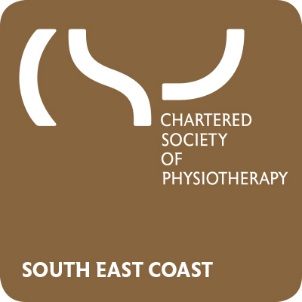 The CSP South East Coast ERN Presents….Dinner with CSP CEO Karen MiddletonFeaturing a presentation, Q&A session and three course meal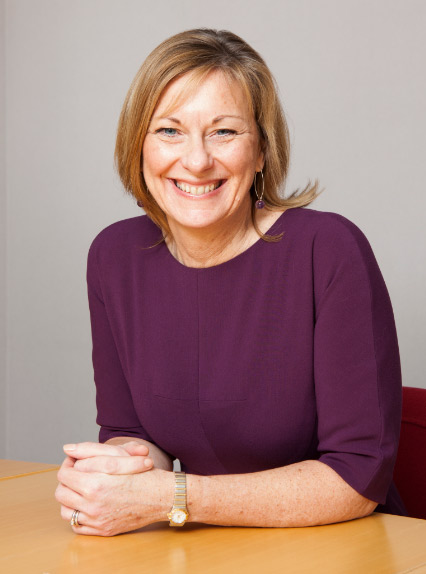 Thursday 12 July from 6pm – 10:30pmHoliday Inn London-Gatwick Airport, Povey Cross Road, Horley, Surrey, RH6 0BAOpen to all CSP members in the South East Coast region to attend (full, associate, retired or student)	Cost per ticket: £15To register your place email cre@csp.org.uk quoting South East Coast and your CSP membership number. 